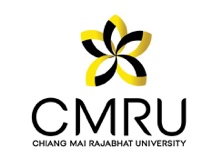 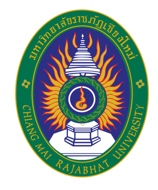 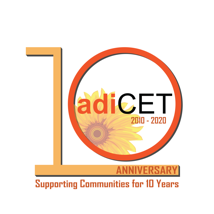 กฎ กติกา และเกณฑ์การตัดสินการประกวดนวัตกรรมด้านพลังงานและสิ่งแวดล้อมชุมชนงาน 10 ปี adiCET กับการพัฒนาพลังงานเพื่อท้องถิ่นณ วิทยาลัยพัฒนาเศรษฐกิจและเทคโนโลยีชุมชนแห่งเอเชียมหาวิทยาลัยราชภัฏเชียงใหม่ ศูนย์แม่ริมระหว่างวันที่ 20 – 21 กุมภาพันธ์ 25631. ผลงานที่ส่งเข้าประกวด	ผลงานที่ส่งเข้าประกวดเป็นนวัตกรรมด้านพลังงานและสิ่งแวดล้อมที่สามารถนำไปใช้ในการแก้ไขปัญหาในชุมชน หรือส่งเสริมคุณภาพชีวิตของประชาชนในชุมชนให้ดีขึ้น2. ผู้เข้าประกวด	2.1 หน่วยงานแต่ละแห่งสามารถส่งเข้าประกวดได้ไม่เกิน 2 ทีมทีมละ 3 คน แต่ละทีมมีผู้ควบคุมทีมไม่เกิน 1 คน 	2.2 คุณสมบัติผู้เข้าประกวด2.2.1 ระดับมัธยมศึกษา		- นักเรียนระดับมัธยมศึกษาตอนปลาย		- นักศึกษาระดับประกาศนียบัตรวิชาชีพ		2.2.2 ระดับอุดมศึกษา		- นักศึกษาระดับปริญญาตรี		- นักศึกษาระดับประกาศนียบัตรวิชาชีพขั้นสูง3. หลักเกณฑ์การประกวด	3.1 ผู้เข้าประกวดส่งไฟล์ใบสมัครและรายงานนวัตกรรมในรูปแบบ word และ PDF มายัง adiCET2020@g.cmru.ac.th ภายในวันที่ 31 มกราคม 2563 ระบุว่า “นวัตกรรม-โรงเรียน/วิทยาลัย......”3.2 ประกาศรายชื่อผู้เข้าร่วมประกวดนวัตกรรม ภายในวันที่ 8 กุมภาพันธ์ 2563 	3.3 ผู้เข้าประกวดสามารถนำสื่อวัสดุอุปกรณ์มาจัดนิทรรศการเพื่อประกอบการนำเสนอได้ภายในพื้นที่ 2 x 2 เมตร โดยสื่อวัสดุอุปกรณ์ผู้เข้าประกวดต้องจัดเตรียมด้วยตนเอง (21 กุมภาพันธ์ 2563)	3.4 ผู้ประกวดผลงานต่อคณะกรรมการ 10 นาที และตอบข้อซักถาม 5 นาที	3.5 ผู้จัดงานเตรียมโต๊ะและเก้าอี้อย่างละ 2 ตัวให้กับผู้แข่งขันแต่ละทีม4. เกณฑ์การตัดสิน5. สถานที่แข่งขัน     วิทยาลัยพัฒนาเศรษฐกิจและเทคโนโลยีชุมชนแห่งเอเชีย มหาวิทยาลัยราชภัฏเชียงใหม่ ศูนย์แม่ริม   อำเภอแม่ริม จังหวัดเชียงใหม่6. รางวัล     6.1 รางวัลชนะเลิศได้รับเงินรางวัลจำนวน 5,000 บาทพร้อมเกียรติบัตร     6.2 รางวัลรองชนะเลิศอันดับ 1 ได้รับเงินรางวัลจำนวน 4,000 บาทพร้อมเกียรติบัตร     6.3 รางวัลรองชนะเลิศอันดับ 2 ได้รับเงินรางวัลจำนวน 3,0000 บาทพร้อมเกียรติบัตร     6.4 ผู้เข้าร่วมประกวดทุกทีมได้รับเกียรติบัตร************ผลการตัดสินของคณะกรรมการถือเป็นที่สิ้นสุด************ใบสมัครชื่อนวัตกรรม    ...................................................................................................................................................คำอธิบายพอสังเขป......................................................................................................................................................................................................................................................................................................................................................................................................................................................................................................................................................................................................................................................................................................................................................................................................................................................................................................ผู้เข้าประกวด   1) ...............................................................................................................................................	         2) ...............................................................................................................................................	         3) ...............................................................................................................................................ผู้ควบคุมทีม    1) ...............................................................................................................................................โรงเรียน/วิทยาลัย/มหาวิทยาลัย........................................................................................................................ที่อยู่ ...........................................................................................................................................................เบอร์โทรศัพท์ .............................................................................................................................................คุณสมบัติผู้เข้าประกวด ระดับมัธยมศึกษา ระดับอุดมศึกษาหมายเหตุ: 	1. ไม่อนุญาตให้เปลี่ยนรายชื่อผู้เข้าประกวดและผู้ควบคุมทีมหลังจากส่งไฟล์รายงานมาแล้ว 		2. แนบภาพถ่ายเจ้าของนวัตกรรม 		3. แนบภาพถ่ายนวัตกรรม ไม่เกิน 3 ภาพ (*.JPG, *.PNG)ตัวอย่างรูปเล่มรายงานชื่อนวัตกรรม................................................ผู้เข้าประกวด.................................................................................................................................................................................................................................................................ผู้ควบคุมทีม.....................................................................................โรงเรียน/วิทยาลัย/มหาวิทยาลัย....................................................................ระดับ........................................................................รายงานฉบับนี้เป็นส่วนหนึ่งในการประกอบการนำเสนอด้วยวาจาการประกวดนวัตกรรมด้านพลังงานและสิ่งแวดล้อมชุมชนงาน 10 ปี adiCET กับการพัฒนาพลังงานเพื่อท้องถิ่นวันที่ 21 กุมภาพันธ์ 2563วันที่รายละเอียด20 พ.ย. 62 - 31 ม.ค. 63เปิดรับสมัครนวัตกรรม ผู้เข้าร่วมส่งใบสมัครและรายงานนวัตกรรมในรูปแบบ Word และ PDF file (ผ่านทาง Email: adiCET2020@g.cmru.ac.th)8 ก.พ. 63ประกาศรายชื่อผู้เข้าร่วมประกวดนวัตกรรม21 ก.พ. 63การประกวดนวัตกรรม     4.1 ที่มาและความสำคัญ10 คะแนน     4.2 ข้อมูลที่เกี่ยวข้องประกอบการทำโครงงาน 10 คะแนน     4.3 การออกแบบ และสร้างสิ่งประดิษฐ์10 คะแนน     4.4 การจัดกระทำข้อมูล และการแปรผลความหมายข้อมูล10 คะแนน     4.5 สรุปผล และข้อเสนอแนะ10 คะแนน     4.6 การนำเสนอและการตอบข้อซักถาม 10 คะแนน     4.7 รูปแบบการเขียนรายงาน10 คะแนน     4.8 นิทรรศการ  10 คะแนน     4.9 ความคิดริเริ่มสร้างสรรค์10 คะแนน     4.10 การแก้ปัญหาชุมชนหรือส่งเสริมคุณภาพชีวิตของประชาชนในชุมชนให้ดีขึ้นด้วยนวัตกรรมทางด้านพลังงานและสิ่งแวดล้อม10 คะแนนรวม100 คะแนน1. บทคัดย่อ2. กิตติกรรมประกาศ3. สารบัญ4. สารบัญรูปภาพ5. สารบัญตาราง6. คำนำ7. บทนำ: ที่มาและความสำคัญ จุดประสงค์ ขอบเขต สมมติฐาน ตัวแปรที่ใช้ในการศึกษา ประโยชน์ที่ได้รับ 8. เอกสารที่เกี่ยวข้อง9. การออกแบบและสร้างสิ่งประดิษฐ์10. ผลการทดลองและอภิปรายผล11. สรุปผล: สรุปผล ข้อเสนอแนะ12. เอกสารอ้างอิง: การเขียนอ้างอิงตามรูปแบบ APA613. ภาคผนวก